Name__________________________________
Estimating Population SizeObjective: You will be expected to estimate the size of a sample population using the mark-recapture technique. Be able to apply the technique to new population problems and compare the mark and recapture technique to other methods of population estimating.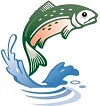 1. If you were in charge of a team given the responsibility to determine the number of sunfish in Horseshoe Lake, discuss with your partner how would you accomplish this task and describe in detail below.Technique 1: SamplingA technique called sampling is sometimes used to estimate population size. In this procedure, the organisms in a few small areas are counted and projected to the entire area. For instance, if a biologist counts 10 squirrels living in a 200 square foot area, she could predict that there are 100 squirrels living in a 2000 square foot area.2. A biologist collected 1 gallon of pond water and counted 50 paramecium. Based on the sampling technique, how many paramecium could be found in the pond if the pond were 1,000 gallons?3. What are some problems with this technique? What could affect its accuracy?Technique 2 - Mark and RecaptureIn this procedure, biologists use traps to capture the animals alive and mark them in some way. The animals are returned unharmed to their environment. Over a long time period, the animals from the population are continued to be trapped and data is taken on how many are captured with tags. A mathematical formula is then used to estimate population size. Procedure: 							DATAYou will receive a bag that represents your population (beans, pennies, chips, beads)Capture 10 “animals” by removing them randomly from the bag.Place a mark on them using tape or stringReturn the 10 marked “animals” to the containerWith your eyes closed, grab a handful of the population. This is the recapture step. Record the number of “animals” recaptured in total and the number that have a mark on them on the data tableReturn the “animals” to the bag and repeat. Do 10 recaptures.When the ten recaptures are completed, enter the totals on the data table4. Calculations= Find your population estimate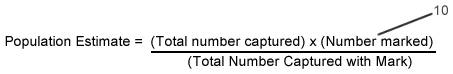 Estimated size = __________5. Use the code name on your bag to check the actual number of
“animals” in your bag. 

ACTUAL POPULATION SIZE = _____________ANALYSIS
6. Compare the actual size to the estimated size. Did you overestimate or underestimate?7. Continue the experiment by filling out the data table. Recalculate your estimate using the formula above.

NEW ESTIMATE = _______________	a. Is the second estimate closer than the first one?
	b. To get the most accurate results, you would 
                 generally do  MORE   LESS   trials.

          EXPLAIN WHY?8. Given the following data, what would the estimated size of a butterfly population in Wilson Park be?	A biologist originally marked 40 butterflies in Wilson Park.  Over a month long 
          period, butterfly traps caught 200 butterflies.  Of those 200, 80 were found to have 
          tags.  Based on this information, what is the estimated population size of the 
          butterflies in Wilson Park?  SHOW WORK
	
Modified from: http://www.biologycorner.com/worksheets/estimating_population_size.htmlTrial NumberNumber CapturedNumber Recaptured with mark12345678910Total:Trial NumberNumber CapturedNumber Recaptured with mark11121314151617181920Total:(original data + new data)(original data + new data)